ПРОЕКТ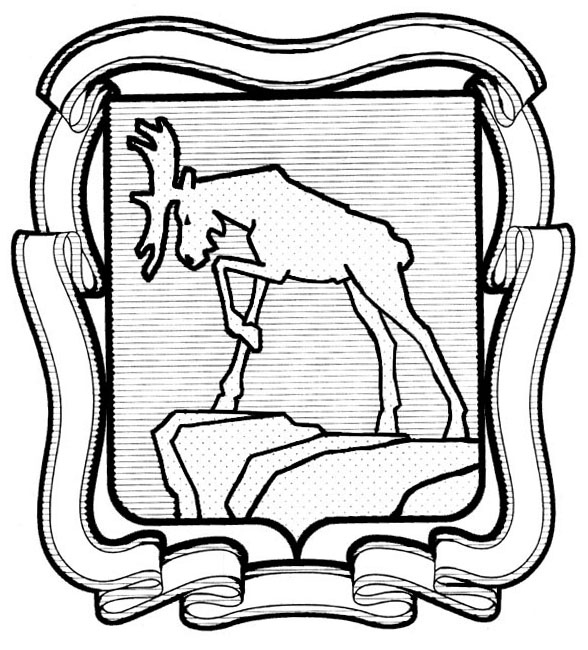 СОБРАНИЕ ДЕПУТАТОВ МИАССКОГО ГОРОДСКОГО ОКРУГА                                                         ЧЕЛЯБИНСКАЯ ОБЛАСТЬ     ___________СЕССИЯ СОБРАНИЯ  ДЕПУТАТОВ МИАССКОГО ГОРОДСКОГО ОКРУГА ПЯТОГО СОЗЫВАРЕШЕНИЕ №от  ____________________ г.Рассмотрев заявление Губернатора Челябинской области от 05.09.2018 г. № 01/4890 о досрочном прекращении полномочий депутата Собрания депутатов Миасского городского округа Мамлеева Ф.В., Представление прокурора  г. Миасса об устранении нарушений законодательства о противодействии коррупции (исх. от 20.07.2018г. № 80-2018), Дополнение к Представлению об устранении нарушений законодательства о противодействии коррупции (исх. от 25.07.2018 г. №480ж-2018),  материалы проверки, Решение Миасского городского суда от 26 ноября 2018 года по делу №2а-2684/2018, апелляционное определение Челябинского областного суда от 18.02.2019 года  по делу №11а-2010/2019, учитывая рекомендации постоянной комиссии по вопросам законности, правопорядка и местного самоуправления, в соответствии с Федеральным законом от 25.12.2008 г.  №273-ФЗ «О противодействии коррупции», законом Челябинской области от 29.01.2009 г. №353-ЗО «О противодействии коррупции в Челябинской области», руководствуясь Федеральным законом от 06.10.2003 г. №131-ФЗ «Об общих принципах организации местного самоуправления в Российской Федерации» и Уставом Миасского городского округа, Собрание депутатов Миасского городского округаРЕШАЕТ:1. Досрочно прекратить полномочия депутата Собрания депутатов Миасского городского округа Мамлеева Фатиха Валентиновича.2. Настоящее Решение опубликовать в установленном порядке.3. Контроль исполнения настоящего Решения возложить на постоянную комиссию по  вопросам законности, правопорядка и местного самоуправления. Председатель Собрания депутатовМиасского городского округа                                                                                    Е.А. Степовик